Mehsn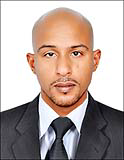 Mehsn.347305@2freemail.com PROFILEI seek a position in a customer service related environment that utilizes extensive human communication while providing professional and personal development. I possess quality experience in customer sales & service, and have good computer operations skills, accustomed to challenging work environments where team-work, deadlines, professionalism and multi-tasking are requirements, I have a warm outgoing personality with excellent human communication skills in a dynamic multi-cultural environment and ambitious with a self-drive to achieve and a personal commitment to continuous learning.EDUCATION BACKGROUND2/1997 – 11/2000	Khamis High School (Mombasa, Kenya) Kenya Certificate of Secondary Education (O – level)VOCATIONAL TRAININGMS windows,MS Excel,MS word,MS outlook,PowerPoint ,Citrix and Oracle proficient.WORK EXPERIENCE Feb/2008 – Feb/2016 - ABU DHABI COMPANY (Dubai, U.A.E)Internal System Coordinator.(FEB/2010 - 2016/FEB)ResponsibilitiesData entry operationsRecord analysis and documentation checksDatabase managementMerchandiser. (2008/FEB - 2010/JAN)ResponsibilitiesOrganizing store merchandise. Merchandise pricing, planning and marketing.Assembling promotional displays, including  point of purchase displays.Obtain information about customer needs and preferences.Monitor and analyse sales records and consumer purchasing trends..On-site training to educate staff on benefits and care of product lines.Track and recap key performing items.Coordinate delivery and merchandising schedule.                                                                         Jan/2005 – Jan/2008 - M.H.ALSHAYA COMPANY (Dubai, U.A.E)Senior Sales Associate –DEBENHAMS ResponsibilitiesIn-store customer service and product advicePromoting sales by providing product information Manpower resource allocation.Supervised and directed merchandising and shipment processing.Monitor sales and till operations.Conducted performance reviews for junior staff.Jan/2003 – Nov/2004 - KIBOKO FASHIONS (Mombasa, Kenya)Sales AssociateResponsibilitiesIn-store customer service and product adviceHandling client’s complaints and providing products and service alternatives Maintaining stock through follow up of orders, deliveries, stock level reports of stores for maximum impact and sufficiency for all clients.Ensure stores hygiene condition is practiced at all times.Politely assisted customers in person and via telephone.ACHIEVEMENTSRecipient of multiple positive reviews acknowledging dedication to excellent service.Developed reputation as an efficient service provider with high levels of accuracyBuilt long-term professional customer relationships HOBBIESJogging, Physical fitness, current affairs, cooking, socialising, jogging, photography, travelling, hiking, movies, cooking, 